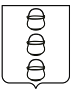 ГЛАВА
ГОРОДСКОГО ОКРУГА КОТЕЛЬНИКИ
МОСКОВСКОЙ ОБЛАСТИПОСТАНОВЛЕНИЕ08.07.2021  №  611 – ПГг. КотельникиО внесении изменений в муниципальную программу «Формирование современной комфортной городской среды», утвержденную постановлением главы городского округа Котельники Московской области от 20.09.2019 
№ 669– ПГ «Об утверждении муниципальной программы «Формирование современной комфортной городской среды» и досрочном завершении реализации муниципальной программы городского округа Котельники Московской области «Формирование современной комфортной городской среды» на 2018-2022 годы»Руководствуясь статьей 179 Бюджетного кодекса Российской Федерации, Федеральным законом от 06.10.2003 № 131-ФЗ «Об общих принципах организации местного самоуправления в Российской Федерации»
и постановлением главы городского округа Котельники Московской области
от 02.07.2014 № 606-ПГ «Об утверждении порядка разработки, реализации
и оценки эффективности муниципальных программ городского округа Котельники Московской области» (в редакции постановлений администрации городского округа Котельники Московской области от 07.09.2015 № 639-ПА,
от 29.01.2016 № 140-ПА, от 24.06.2016 № 1563-ПА, от 27.12.2016 № 2551-ПА
и постановлений главы городского округа Котельники Московской области
от 24.11.2017 № 633-ПГ, от 13.09.2018 № 792-ПГ) постановляю:1. Внести в муниципальную программу «Формирование современной комфортной городской среды», утвержденную постановлением главы городского округа Котельники Московской области от 20.09.2019 № 669– ПГ «Об утверждении муниципальной программы «Формирование современной комфортной городской среды» и досрочном завершении реализации муниципальной программы городского округа Котельники Московской области «Формирование современной комфортной городской среды» на 2018-2022 годы» (в редакции постановлений главы городского округа Котельники Московской области от 22.01.2020 № 16-ПГ, от 18.02.2020 № 105-ПГ,
от 19.03.2020 № 169-ПГ, от 07.04.2020 № 228-ПГ, от 18.05.2020 № 320-ПГ,
от 03.06.2020 № 381-ПГ, от 31.07.2020 № 520-ПГ,от 24.08.2020 № 574-ПГ,
от 29.09.2020 № 732-ПГ, от 30.09.2020 № 740-ПГ,от 24.11.2020 № 934-ПГ,
от 14.12.2020 № 1018-ПГ, от 14.12.2020 № 1019-ПГ,от 29.01.2021 № 44-ПГ,
от 09.02.2021 № 83-ПГ, от 29.03.2021 № 251-ПГ,от 29.04.2021 № 396-ПГ,
от 28.05.2021 № 462-ПГ, от 22.06.2021 № 523-ПГ) следующие изменения:1.1. Паспорт муниципальной программы «Формирование современной комфортной городской среды» изложить в новой редакции (приложение 1).1.2. Паспорт муниципальной подпрограммы «Комфортная городская среда» изложить в новой редакции (приложение 2).1.3. Перечень мероприятий муниципальной подпрограммы «Комфортная городская среда» изложить в новой редакции (приложение 3).1.4. Паспорт муниципальной подпрограммы 2 «Благоустройство территорий» изложить в новой редакции (приложение 4).1.5. Перечень мероприятий муниципальной подпрограммы «Благоустройство территорий» изложить в новой редакции (приложение 5).2. Отделу информационного обеспечения управления внутренней политики МКУ «Развитие Котельники» обеспечить официальное опубликование настоящего постановления на Интернет-портале городского округа Котельники Московской области в сети «Интернет».3. Назначить ответственного за исполнение настоящего постановления начальника управления благоустройства МКУ «Развитие Котельники» 
Жаркова И.А.4. Контроль за выполнением настоящего постановления возложить
на заместителя главы администрации городского округа Котельники Московской области Воронцова А.А.Глава городского округаКотельники Московской области                                     		С.А. ЖигалкинПриложение 1к постановлению главы городского округа Котельники Московской области от 08.07.2021 № 611 – ПГПАСПОРТмуниципальной программы«Формирование современной комфортной городской среды»Приложение 2к постановлению главы городского округа Котельники Московской областиот 08.07.2021 № 611 – ПГПаспорт муниципальной подпрограммы 1«Комфортная городская среда»Приложение 3к постановлению главы городского округа Котельники Московской областиот 08.07.2021 № 611 – ПГПеречень мероприятий муниципальной подпрограммы «Комфортная городская среда» Приложение 4к постановлению главы 
городского округа Котельники Московской областиот 08.07.2021 № 611 – ПГПаспорт муниципальной подпрограммы 2«Благоустройство территорий»Приложение 5к постановлению главы 
городского округа Котельники Московской областиот 08.07.2021 № 611 – ПГПеречень мероприятий муниципальной подпрограммы «Благоустройство территорий»Координатор муниципальной программы Заместитель главы администрации городского округа Котельники Московской области –
Воронцов .А.А.Заместитель главы администрации городского округа Котельники Московской области –
Воронцов .А.А.Заместитель главы администрации городского округа Котельники Московской области –
Воронцов .А.А.Заместитель главы администрации городского округа Котельники Московской области –
Воронцов .А.А.Заместитель главы администрации городского округа Котельники Московской области –
Воронцов .А.А.Заместитель главы администрации городского округа Котельники Московской области –
Воронцов .А.А.Муниципальный заказчик муниципальной программыАдминистрация городского округа Котельники Московской областиАдминистрация городского округа Котельники Московской областиАдминистрация городского округа Котельники Московской областиАдминистрация городского округа Котельники Московской областиАдминистрация городского округа Котельники Московской областиАдминистрация городского округа Котельники Московской областиЦель муниципальной программыСоздание условий для повышения уровня жизни населения на территории городского округаСоздание условий для повышения уровня жизни населения на территории городского округаСоздание условий для повышения уровня жизни населения на территории городского округаСоздание условий для повышения уровня жизни населения на территории городского округаСоздание условий для повышения уровня жизни населения на территории городского округаСоздание условий для повышения уровня жизни населения на территории городского округаПеречень подпрограммПодпрограмма 1 «Комфортная городская среда»Подпрограмма 2 «Благоустройство территорий»Подпрограмма 3 «Создание условий для обеспечения комфортного проживания жителей в многоквартирных домах» Подпрограмма 5 «Обеспечивающая подпрограмма»Подпрограмма 1 «Комфортная городская среда»Подпрограмма 2 «Благоустройство территорий»Подпрограмма 3 «Создание условий для обеспечения комфортного проживания жителей в многоквартирных домах» Подпрограмма 5 «Обеспечивающая подпрограмма»Подпрограмма 1 «Комфортная городская среда»Подпрограмма 2 «Благоустройство территорий»Подпрограмма 3 «Создание условий для обеспечения комфортного проживания жителей в многоквартирных домах» Подпрограмма 5 «Обеспечивающая подпрограмма»Подпрограмма 1 «Комфортная городская среда»Подпрограмма 2 «Благоустройство территорий»Подпрограмма 3 «Создание условий для обеспечения комфортного проживания жителей в многоквартирных домах» Подпрограмма 5 «Обеспечивающая подпрограмма»Подпрограмма 1 «Комфортная городская среда»Подпрограмма 2 «Благоустройство территорий»Подпрограмма 3 «Создание условий для обеспечения комфортного проживания жителей в многоквартирных домах» Подпрограмма 5 «Обеспечивающая подпрограмма»Подпрограмма 1 «Комфортная городская среда»Подпрограмма 2 «Благоустройство территорий»Подпрограмма 3 «Создание условий для обеспечения комфортного проживания жителей в многоквартирных домах» Подпрограмма 5 «Обеспечивающая подпрограмма»Источники финансирования муниципальной программы,в том числе по годам Расходы (тыс. рублей)Расходы (тыс. рублей)Расходы (тыс. рублей)Расходы (тыс. рублей)Расходы (тыс. рублей)Расходы (тыс. рублей)Источники финансирования муниципальной программы,в том числе по годам Всего2020 год2021 год2022 год2023 год2024 годСредства бюджета Московской области150471,2318916,7479859,65051694,840Средства федерального бюджета54889,43054889,43000Средства бюджета городского округа Котельники904364,58153671,93231088,49167700,00184204,16167700,00Внебюджетные источники2994,602994,6000Всего, в том числе по годам:1112719,84172588,67368832,17167700,00235899,00167700,00Муниципальный заказчик подпрограммыАдминистрация городского округа Котельники Московской областиАдминистрация городского округа Котельники Московской областиАдминистрация городского округа Котельники Московской областиАдминистрация городского округа Котельники Московской областиАдминистрация городского округа Котельники Московской областиАдминистрация городского округа Котельники Московской областиАдминистрация городского округа Котельники Московской областиАдминистрация городского округа Котельники Московской областиИсточники финансирования подпрограммы по годам реализации и главным распорядителям бюджетных средств, в том числе по годам:Главный распорядитель бюджетных средствИсточник финансированияРасходы (тыс. рублей)Расходы (тыс. рублей)Расходы (тыс. рублей)Расходы (тыс. рублей)Расходы (тыс. рублей)Расходы (тыс. рублей)Источники финансирования подпрограммы по годам реализации и главным распорядителям бюджетных средств, в том числе по годам:Главный распорядитель бюджетных средствИсточник финансирования2020 год2021 год2022 год2023 год2024 годИтогоИсточники финансирования подпрограммы по годам реализации и главным распорядителям бюджетных средств, в том числе по годам:Подпрограмма 1 «Комфортная городская среда»Всего, в том числе51285,2235919,8149800,00117999,0049800,00504804,01Источники финансирования подпрограммы по годам реализации и главным распорядителям бюджетных средств, в том числе по годам:Подпрограмма 1 «Комфортная городская среда»Средства бюджета Московской области18566,2877805,93051694,840148067,05Источники финансирования подпрограммы по годам реализации и главным распорядителям бюджетных средств, в том числе по годам:Подпрограмма 1 «Комфортная городская среда»Средства федерального бюджета054889,4300054889,43Источники финансирования подпрограммы по годам реализации и главным распорядителям бюджетных средств, в том числе по годам:Подпрограмма 1 «Комфортная городская среда»Средства бюджета городского округа Котельники32718,92103224,4549800,0066304,1649800,00301847,53Источники финансирования подпрограммы по годам реализации и главным распорядителям бюджетных средств, в том числе по годам:Внебюджетные источники000000Источники финансирования подпрограммы по годам реализации и главным распорядителям бюджетных средств, в том числе по годам:Подпрограмма 2 «Благоустройство территорий»Всего, в том числе120857,02127208,36117900117900117900601765,38Источники финансирования подпрограммы по годам реализации и главным распорядителям бюджетных средств, в том числе по годам:Подпрограмма 2 «Благоустройство территорий»Средства бюджета Московской области000000Источники финансирования подпрограммы по годам реализации и главным распорядителям бюджетных средств, в том числе по годам:Подпрограмма 2 «Благоустройство территорий»Средства федерального бюджета000000Источники финансирования подпрограммы по годам реализации и главным распорядителям бюджетных средств, в том числе по годам:Подпрограмма 2 «Благоустройство территорий»Средства бюджета городского округа Котельники120857,02127208,36117900117900117900601765,38Источники финансирования подпрограммы по годам реализации и главным распорядителям бюджетных средств, в том числе по годам:Подпрограмма 2 «Благоустройство территорий»Внебюджетные источники000000Источники финансирования подпрограммы по годам реализации и главным распорядителям бюджетных средств, в том числе по годам:Подпрограмма 3 «Создание условий для обеспечения комфортного проживания жителей в многоквартирных домах»Всего, в том числе446,455704,000006150,45Источники финансирования подпрограммы по годам реализации и главным распорядителям бюджетных средств, в том числе по годам:Подпрограмма 3 «Создание условий для обеспечения комфортного проживания жителей в многоквартирных домах»Средства бюджета Московской области350,462053,720002404,18Источники финансирования подпрограммы по годам реализации и главным распорядителям бюджетных средств, в том числе по годам:Подпрограмма 3 «Создание условий для обеспечения комфортного проживания жителей в многоквартирных домах»Средства федерального бюджета000000Источники финансирования подпрограммы по годам реализации и главным распорядителям бюджетных средств, в том числе по годам:Подпрограмма 3 «Создание условий для обеспечения комфортного проживания жителей в многоквартирных домах»Средства бюджета городского округа Котельники95,99655,68000751,67Источники финансирования подпрограммы по годам реализации и главным распорядителям бюджетных средств, в том числе по годам:Подпрограмма 3 «Создание условий для обеспечения комфортного проживания жителей в многоквартирных домах»Внебюджетные источники02994,600002994,60Источники финансирования подпрограммы по годам реализации и главным распорядителям бюджетных средств, в том числе по годам:Подпрограмма 5 «Обеспечивающая подпрограмма»Всего, в том числе000000Источники финансирования подпрограммы по годам реализации и главным распорядителям бюджетных средств, в том числе по годам:Подпрограмма 5 «Обеспечивающая подпрограмма»Средства бюджета Московской области000000Источники финансирования подпрограммы по годам реализации и главным распорядителям бюджетных средств, в том числе по годам:Подпрограмма 5 «Обеспечивающая подпрограмма»Средства федерального бюджета000000Источники финансирования подпрограммы по годам реализации и главным распорядителям бюджетных средств, в том числе по годам:Подпрограмма 5 «Обеспечивающая подпрограмма»Средства бюджета городского округа Котельники000000Источники финансирования подпрограммы по годам реализации и главным распорядителям бюджетных средств, в том числе по годам:Подпрограмма 5 «Обеспечивающая подпрограмма»Внебюджетные источники000000Заместитель главы администрации городского округа Котельники Московской областиА.А. ВоронцовНачальник управления благоустройстваИ.А. ЖарковКоординатор муниципальной подпрограммы Заместитель главы администрации городского округа Котельники Московской области А.А. ВоронцовЗаместитель главы администрации городского округа Котельники Московской области А.А. ВоронцовЗаместитель главы администрации городского округа Котельники Московской области А.А. ВоронцовЗаместитель главы администрации городского округа Котельники Московской области А.А. ВоронцовЗаместитель главы администрации городского округа Котельники Московской области А.А. ВоронцовЗаместитель главы администрации городского округа Котельники Московской области А.А. ВоронцовМуниципальной заказчик подпрограммы Администрация городского округа Котельники Московской областиАдминистрация городского округа Котельники Московской областиАдминистрация городского округа Котельники Московской областиАдминистрация городского округа Котельники Московской областиАдминистрация городского округа Котельники Московской областиАдминистрация городского округа Котельники Московской областиПеречень подпрограммПодпрограмма I «Комфортная городская среда»Подпрограмма I «Комфортная городская среда»Подпрограмма I «Комфортная городская среда»Подпрограмма I «Комфортная городская среда»Подпрограмма I «Комфортная городская среда»Подпрограмма I «Комфортная городская среда»Источники финансирования подпрограммы, в том числе по годам реализации и источникам финансированияРасходы (тыс. рублей)Расходы (тыс. рублей)Расходы (тыс. рублей)Расходы (тыс. рублей)Расходы (тыс. рублей)Расходы (тыс. рублей)Источники финансирования подпрограммы, в том числе по годам реализации и источникам финансированияВсего2020 год2021 год2022 год2023 год2024 годСредства бюджета Московской области148067,0518566,2877805,93051694,840Средства федерального бюджета54889,43054889,43000Средства бюджета городского округа Котельники301847,5332718,92103224,4549800,0066304,1649800,00Внебюджетные источники000000Всего, в том числе504804,0151285,2235919,8149800,00117999,0049800Заместитель главы администрациигородского округа Котельники Московской областиА.А. ВоронцовНачальник управления благоустройстваИ.А. Жарков№п/пМероприятие подпрограммыСроки исполнения мероприятияИсточники финансирования Всего (тыс. руб.)Объем финансирования по годам (тыс. руб.)Объем финансирования по годам (тыс. руб.)Объем финансирования по годам (тыс. руб.)Объем финансирования по годам (тыс. руб.)Объем финансирования по годам (тыс. руб.)Ответ-ственный за выполнение мероприятия программыРезуль-таты выполне-ния мероприя-тий подпро-граммы№п/пМероприятие подпрограммыСроки исполнения мероприятияИсточники финансирования Всего (тыс. руб.)2020 год2021 год2022 год2023 год2024 годОтвет-ственный за выполнение мероприятия программыРезуль-таты выполне-ния мероприя-тий подпро-граммы234678910111213Основное мероприятие 01 «Благоустройство общественных территорий муниципальных образований Московской области»2020 – 2024Итого237918,4527633,8760884,58498004980049800Управление благоустройства, Управление жилищно-коммунальной инфраструктурыДостижение цели мероприятия1.Основное мероприятие 01 «Благоустройство общественных территорий муниципальных образований Московской области»2020 – 2024Средства бюджета Московской области6600,906600,9000Управление благоустройства, Управление жилищно-коммунальной инфраструктурыДостижение цели мероприятияОсновное мероприятие 01 «Благоустройство общественных территорий муниципальных образований Московской области»2020 – 2024Средства федерального бюджета 000000Управление благоустройства, Управление жилищно-коммунальной инфраструктурыДостижение цели мероприятияОсновное мероприятие 01 «Благоустройство общественных территорий муниципальных образований Московской области»2020 – 2024Средства бюджета городского округа 231317,5527633,8754283,68498004980049800Управление благоустройства, Управление жилищно-коммунальной инфраструктурыДостижение цели мероприятияОсновное мероприятие 01 «Благоустройство общественных территорий муниципальных образований Московской области»2020 – 2024Внебюджетные источники000000Управление благоустройства, Управление жилищно-коммунальной инфраструктурыДостижение цели мероприятия1.1Мероприятие 01.03:Изготовление и установка стел 2020 – 2024Итого000000Управление благоустройстваДостижение цели мероприятияМероприятие 01.03:Изготовление и установка стел 2020 – 2024Средства бюджета Московской области000000Управление благоустройстваДостижение цели мероприятияМероприятие 01.03:Изготовление и установка стел 2020 – 2024Средства федерального бюджета 000000Управление благоустройстваДостижение цели мероприятияМероприятие 01.03:Изготовление и установка стел 2020 – 2024Средства бюджета городского округа 000000Управление благоустройстваДостижение цели мероприятияМероприятие 01.03:Изготовление и установка стел 2020 – 2024Внебюджетные источники000000Управление благоустройстваДостижение цели мероприятия1.2Мероприятие 01.04:Комплексное благоустройство территорий муниципальных образований Московской области2020 – 2024Итого36699,4524777,872021,58330033003300Управление благоустройстваДостижение цели мероприятияМероприятие 01.04:Комплексное благоустройство территорий муниципальных образований Московской области2020 – 2024Средства бюджета Московской области283,000283,00000Управление благоустройстваДостижение цели мероприятияМероприятие 01.04:Комплексное благоустройство территорий муниципальных образований Московской области2020 – 2024Средства федерального бюджета 000000Управление благоустройстваДостижение цели мероприятияМероприятие 01.04:Комплексное благоустройство территорий муниципальных образований Московской области2020 – 2024Средства бюджета городского округа 36416,4524777,871738,58330033003300Управление благоустройстваДостижение цели мероприятияМероприятие 01.04:Комплексное благоустройство территорий муниципальных образований Московской области2020 – 2024Внебюджетные источники000000Управление благоустройстваДостижение цели мероприятия1.3Мероприятие 01.05:Реализация мероприятий по организации функциональных зон в парках культуры и отдыха2020 – 2024Итого000000Управление благоустройстваДостижение цели мероприятия1.3Мероприятие 01.05:Реализация мероприятий по организации функциональных зон в парках культуры и отдыха2020 – 2024Средства бюджета Московской области000000Управление благоустройстваДостижение цели мероприятия1.3Мероприятие 01.05:Реализация мероприятий по организации функциональных зон в парках культуры и отдыха2020 – 2024Средства федерального бюджета 000000Управление благоустройстваДостижение цели мероприятия1.3Мероприятие 01.05:Реализация мероприятий по организации функциональных зон в парках культуры и отдыха2020 – 2024Средства бюджета городского округа 000000Управление благоустройстваДостижение цели мероприятия1.3Мероприятие 01.05:Реализация мероприятий по организации функциональных зон в парках культуры и отдыха2020 – 2024Внебюджетные источники000000Управление благоустройстваДостижение цели мероприятия1.4Мероприятие 01.06Устройство контейнерных площадок2020 – 2024Итого8937,9504437,95150015001500Управление благоустройстваДостижение цели мероприятия1.4Мероприятие 01.06Устройство контейнерных площадок2020 – 2024Средства бюджета Московской области000000Управление благоустройстваДостижение цели мероприятия1.4Мероприятие 01.06Устройство контейнерных площадок2020 – 2024Средства федерального бюджета 000000Управление благоустройстваДостижение цели мероприятия1.4Мероприятие 01.06Устройство контейнерных площадок2020 – 2024Средства бюджета городского округа 8937,9504437,95150015001500Управление благоустройстваДостижение цели мероприятия1.4Мероприятие 01.06Устройство контейнерных площадок2020 – 2024Внебюджетные источники000000Управление благоустройстваДостижение цели мероприятия1.5Мероприятие 01.07Обустройство мест массового отдыха населения, включая обеспечение свободного доступа граждан к водным объектам общего пользования и их береговым полосам2020 – 2024Итого000000Управление благоустройстваДостижение цели мероприятия1.5Мероприятие 01.07Обустройство мест массового отдыха населения, включая обеспечение свободного доступа граждан к водным объектам общего пользования и их береговым полосам2020 – 2024Средства бюджета Московской области000000Управление благоустройстваДостижение цели мероприятия1.5Мероприятие 01.07Обустройство мест массового отдыха населения, включая обеспечение свободного доступа граждан к водным объектам общего пользования и их береговым полосам2020 – 2024Средства федерального бюджета 000000Управление благоустройстваДостижение цели мероприятия1.5Мероприятие 01.07Обустройство мест массового отдыха населения, включая обеспечение свободного доступа граждан к водным объектам общего пользования и их береговым полосам2020 – 2024Средства бюджета городского округа 000000Управление благоустройстваДостижение цели мероприятия1.5Мероприятие 01.07Обустройство мест массового отдыха населения, включая обеспечение свободного доступа граждан к водным объектам общего пользования и их береговым полосам2020 – 2024Внебюджетные источники000000Управление благоустройстваДостижение цели мероприятия1.6Мероприятие 01.08:Приобретение коммунальной техники за счет средств местного бюджета2020 – 2024Итого000000Управление благоустройстваДостижение цели мероприятия1.6Мероприятие 01.08:Приобретение коммунальной техники за счет средств местного бюджета2020 – 2024Средства бюджета Московской области000000Управление благоустройстваДостижение цели мероприятия1.6Мероприятие 01.08:Приобретение коммунальной техники за счет средств местного бюджета2020 – 2024Средства федерального бюджета 000000Управление благоустройстваДостижение цели мероприятия1.6Мероприятие 01.08:Приобретение коммунальной техники за счет средств местного бюджета2020 – 2024Средства бюджета городского округа 000000Управление благоустройстваДостижение цели мероприятия1.6Мероприятие 01.08:Приобретение коммунальной техники за счет средств местного бюджета2020 – 2024Внебюджетные источники000000Управление благоустройстваДостижение цели мероприятия1.7Мероприятие 01.09:Создание новых и (или) благоустройство существующих парков культуры и отдыха за счет средств местного бюджета2020 – 2024Итого000000Управление благоустройстваДостижение цели мероприятия1.7Мероприятие 01.09:Создание новых и (или) благоустройство существующих парков культуры и отдыха за счет средств местного бюджета2020 – 2024Средства бюджета Московской области000000Управление благоустройстваДостижение цели мероприятия1.7Мероприятие 01.09:Создание новых и (или) благоустройство существующих парков культуры и отдыха за счет средств местного бюджета2020 – 2024Средства федерального бюджета 000000Управление благоустройстваДостижение цели мероприятия1.7Мероприятие 01.09:Создание новых и (или) благоустройство существующих парков культуры и отдыха за счет средств местного бюджета2020 – 2024Средства бюджета городского округа 000000Управление благоустройстваДостижение цели мероприятия1.7Мероприятие 01.09:Создание новых и (или) благоустройство существующих парков культуры и отдыха за счет средств местного бюджета2020 – 2024Внебюджетные источники000000Управление благоустройстваДостижение цели мероприятия1.8Мероприятие 01.10: Обустройство и установка детских игровых площадок на территории муниципальных образований Московской области за счет средств местного бюджета 2020 – 2024Итого3000000100001000010000Управление благоустройства1.8Мероприятие 01.10: Обустройство и установка детских игровых площадок на территории муниципальных образований Московской области за счет средств местного бюджета 2020 – 2024Средства бюджета Московской области000000Управление благоустройства1.8Мероприятие 01.10: Обустройство и установка детских игровых площадок на территории муниципальных образований Московской области за счет средств местного бюджета 2020 – 2024Средства федерального бюджета 000000Управление благоустройства1.8Мероприятие 01.10: Обустройство и установка детских игровых площадок на территории муниципальных образований Московской области за счет средств местного бюджета 2020 – 2024Средства бюджета городского округа 3000000100001000010000Управление благоустройства1.8Мероприятие 01.10: Обустройство и установка детских игровых площадок на территории муниципальных образований Московской области за счет средств местного бюджета 2020 – 2024Внебюджетные источники000000Управление благоустройства1.9Мероприятие 01.11:Устройство и капитальный ремонт архитектурно-художественного освещения в рамках реализации проекта "Светлый город" за счет средств местного бюджета2020 – 2024Итого000000Управление жилищно-коммунальной инфраструктурыДостижение цели мероприятия1.9Мероприятие 01.11:Устройство и капитальный ремонт архитектурно-художественного освещения в рамках реализации проекта "Светлый город" за счет средств местного бюджета2020 – 2024Средства бюджета Московской области000000Управление жилищно-коммунальной инфраструктурыДостижение цели мероприятия1.9Мероприятие 01.11:Устройство и капитальный ремонт архитектурно-художественного освещения в рамках реализации проекта "Светлый город" за счет средств местного бюджета2020 – 2024Средства федерального бюджета 000000Управление жилищно-коммунальной инфраструктурыДостижение цели мероприятия1.9Мероприятие 01.11:Устройство и капитальный ремонт архитектурно-художественного освещения в рамках реализации проекта "Светлый город" за счет средств местного бюджета2020 – 2024Средства бюджета городского округа 000000Управление жилищно-коммунальной инфраструктурыДостижение цели мероприятия1.9Мероприятие 01.11:Устройство и капитальный ремонт архитектурно-художественного освещения в рамках реализации проекта "Светлый город" за счет средств местного бюджета2020 – 2024Внебюджетные источники000000Управление жилищно-коммунальной инфраструктурыДостижение цели мероприятия1.10Мероприятие 01.12:Устройство и капитальный ремонт электросетевого хозяйства, систем наружного освещения в рамках реализации проекта "Светлый город" за счет средств местного бюджета2020 – 2024Итого8890,521200,007690,52000Управление жилищно-коммунальной инфраструктурыДостижение цели мероприятия1.10Мероприятие 01.12:Устройство и капитальный ремонт электросетевого хозяйства, систем наружного освещения в рамках реализации проекта "Светлый город" за счет средств местного бюджета2020 – 2024Средства бюджета Московской области000000Управление жилищно-коммунальной инфраструктурыДостижение цели мероприятия1.10Мероприятие 01.12:Устройство и капитальный ремонт электросетевого хозяйства, систем наружного освещения в рамках реализации проекта "Светлый город" за счет средств местного бюджета2020 – 2024Средства федерального бюджета 000000Управление жилищно-коммунальной инфраструктурыДостижение цели мероприятия1.10Мероприятие 01.12:Устройство и капитальный ремонт электросетевого хозяйства, систем наружного освещения в рамках реализации проекта "Светлый город" за счет средств местного бюджета2020 – 2024Средства бюджета городского округа 8890,521200,007690,52000Управление жилищно-коммунальной инфраструктурыДостижение цели мероприятия1.10Мероприятие 01.12:Устройство и капитальный ремонт электросетевого хозяйства, систем наружного освещения в рамках реализации проекта "Светлый город" за счет средств местного бюджета2020 – 2024Внебюджетные источники000000Управление жилищно-коммунальной инфраструктурыДостижение цели мероприятия1.11Мероприятие 01.13:Обустройство и установка детских игровых площадок на территории парков культуры и отдыха Московской области за счет средств местного бюджета2020 – 2024Итого000000Управление благоустройстваДостижение цели мероприятия1.11Мероприятие 01.13:Обустройство и установка детских игровых площадок на территории парков культуры и отдыха Московской области за счет средств местного бюджета2020 – 2024Средства бюджета Московской области000000Управление благоустройстваДостижение цели мероприятия1.11Мероприятие 01.13:Обустройство и установка детских игровых площадок на территории парков культуры и отдыха Московской области за счет средств местного бюджета2020 – 2024Средства федерального бюджета 000000Управление благоустройстваДостижение цели мероприятия1.11Мероприятие 01.13:Обустройство и установка детских игровых площадок на территории парков культуры и отдыха Московской области за счет средств местного бюджета2020 – 2024Средства бюджета городского округа 000000Управление благоустройстваДостижение цели мероприятия1.11Мероприятие 01.13:Обустройство и установка детских игровых площадок на территории парков культуры и отдыха Московской области за счет средств местного бюджета2020 – 2024Внебюджетные источники000000Управление благоустройстваДостижение цели мероприятия1.12Мероприятие 01.14: Ремонт дворовых территорий за счет средств местного бюджета2020 – 2024Итого000000Управление благоустройстваДостижение цели мероприятия1.12Мероприятие 01.14: Ремонт дворовых территорий за счет средств местного бюджета2020 – 2024Средства бюджета Московской области000000Управление благоустройстваДостижение цели мероприятия1.12Мероприятие 01.14: Ремонт дворовых территорий за счет средств местного бюджета2020 – 2024Средства федерального бюджета 000000Управление благоустройстваДостижение цели мероприятия1.12Мероприятие 01.14: Ремонт дворовых территорий за счет средств местного бюджета2020 – 2024Средства бюджета городского округа 000000Управление благоустройстваДостижение цели мероприятия1.12Мероприятие 01.14: Ремонт дворовых территорий за счет средств местного бюджета2020 – 2024Внебюджетные источники000000Управление благоустройстваДостижение цели мероприятия1.13Мероприятие 01.15:Благоустройство общественных территорий2020 – 2024Итого6554,001656,004898,00000Управление благоустройстваДостижение цели мероприятия1.13Мероприятие 01.15:Благоустройство общественных территорий2020 – 2024Средства бюджета Московской области000000Управление благоустройстваДостижение цели мероприятия1.13Мероприятие 01.15:Благоустройство общественных территорий2020 – 2024Средства федерального бюджета 000000Управление благоустройстваДостижение цели мероприятия1.13Мероприятие 01.15:Благоустройство общественных территорий2020 – 2024Средства бюджета городского округа 6554,001656,004898,00000Управление благоустройстваДостижение цели мероприятия1.13Мероприятие 01.15:Благоустройство общественных территорий2020 – 2024Внебюджетные источники000000Управление благоустройстваДостижение цели мероприятия1.14Мероприятие 01.16: Комплексное благоустройство дворовых территорий2020 – 2024Итого137174,85032174,85350003500035000Управление благоустройстваДостижение цели мероприятия1.14Мероприятие 01.16: Комплексное благоустройство дворовых территорий2020 – 2024Средства бюджета Московской области000000Управление благоустройстваДостижение цели мероприятия1.14Мероприятие 01.16: Комплексное благоустройство дворовых территорий2020 – 2024Средства федерального бюджета 000000Управление благоустройстваДостижение цели мероприятия1.14Мероприятие 01.16: Комплексное благоустройство дворовых территорий2020 – 2024Средства бюджета городского округа 137174,85032174,85350003500035000Управление благоустройстваДостижение цели мероприятия1.14Мероприятие 01.16: Комплексное благоустройство дворовых территорий2020 – 2024Внебюджетные источники000000Управление благоустройстваДостижение цели мероприятия1.15Мероприятие 01.17:Выполнение мероприятий по организации наружного освещения территорий городских округов Московской области2020 – 2024Итого110001100000Управление благоустройстваДостижение цели мероприятия1.15Мероприятие 01.17:Выполнение мероприятий по организации наружного освещения территорий городских округов Московской области2020 – 2024Средства бюджета Московской области000000Управление благоустройстваДостижение цели мероприятия1.15Мероприятие 01.17:Выполнение мероприятий по организации наружного освещения территорий городских округов Московской области2020 – 2024Средства федерального бюджета 000000Управление благоустройстваДостижение цели мероприятия1.15Мероприятие 01.17:Выполнение мероприятий по организации наружного освещения территорий городских округов Московской области2020 – 2024Средства бюджета городского округа 110001100000Управление благоустройстваДостижение цели мероприятия1.15Мероприятие 01.17:Выполнение мероприятий по организации наружного освещения территорий городских округов Московской области2020 – 2024Внебюджетные источники000000Управление благоустройстваДостижение цели мероприятия1.16Мероприятие 01.20: Реализация мероприятий по благоустройству территорий, прилегающих к железнодорожным станциям2020 – 2024Итого000000Управление благоустройстваДостижение цели мероприятия1.16Мероприятие 01.20: Реализация мероприятий по благоустройству территорий, прилегающих к железнодорожным станциям2020 – 2024Средства бюджета Московской области000000Управление благоустройстваДостижение цели мероприятия1.16Мероприятие 01.20: Реализация мероприятий по благоустройству территорий, прилегающих к железнодорожным станциям2020 – 2024Средства федерального бюджета 000000Управление благоустройстваДостижение цели мероприятия1.16Мероприятие 01.20: Реализация мероприятий по благоустройству территорий, прилегающих к железнодорожным станциям2020 – 2024Средства бюджета городского округа 000000Управление благоустройстваДостижение цели мероприятия1.16Мероприятие 01.20: Реализация мероприятий по благоустройству территорий, прилегающих к железнодорожным станциям2020 – 2024Внебюджетные источники000000Управление благоустройстваДостижение цели мероприятия1.17Мероприятие 01.21 Ямочный ремонт асфальтового покрытия дворовых территорий2020 – 2024Итого4981,5704981,57000Управление благоустройстваДостижение цели мероприятия1.17Мероприятие 01.21 Ямочный ремонт асфальтового покрытия дворовых территорий2020 – 2024Средства бюджета Московской области3604,1803604,18000Управление благоустройстваДостижение цели мероприятия1.17Мероприятие 01.21 Ямочный ремонт асфальтового покрытия дворовых территорий2020 – 2024Средства федерального бюджета 000000Управление благоустройстваДостижение цели мероприятия1.17Мероприятие 01.21 Ямочный ремонт асфальтового покрытия дворовых территорий2020 – 2024Средства бюджета городского округа 1377,3901377,39000Управление благоустройстваДостижение цели мероприятия1.17Мероприятие 01.21 Ямочный ремонт асфальтового покрытия дворовых территорий2020 – 2024Внебюджетные источники000000Управление благоустройстваДостижение цели мероприятия1.18Мероприятие 01.22 Улучшение архитектурно-художественного облика территорий муниципальных образований Московской области, не входящих в состав городов2020-2024Итого000000Управление благоустройстваДостижение цели мероприятия1.18Мероприятие 01.22 Улучшение архитектурно-художественного облика территорий муниципальных образований Московской области, не входящих в состав городов2020-2024Средства бюджета Московской области000000Управление благоустройстваДостижение цели мероприятия1.18Мероприятие 01.22 Улучшение архитектурно-художественного облика территорий муниципальных образований Московской области, не входящих в состав городов2020-2024Средства федерального бюджета 000000Управление благоустройстваДостижение цели мероприятия1.18Мероприятие 01.22 Улучшение архитектурно-художественного облика территорий муниципальных образований Московской области, не входящих в состав городов2020-2024Средства бюджета городского округа 000000Управление благоустройстваДостижение цели мероприятия1.18Мероприятие 01.22 Улучшение архитектурно-художественного облика территорий муниципальных образований Московской области, не входящих в состав городов2020-2024Внебюджетные источники000000Управление благоустройстваДостижение цели мероприятия1.19Мероприятие 01.23: Реализация мероприятий по благоустройству территорий общего пользования, связанных с функционированием Московских центральных диаметров2020-2024Итого000000Управление благоустройстваДостижение цели мероприятия1.19Мероприятие 01.23: Реализация мероприятий по благоустройству территорий общего пользования, связанных с функционированием Московских центральных диаметров2020-2024Средства бюджета Московской области000000Управление благоустройстваДостижение цели мероприятия1.19Мероприятие 01.23: Реализация мероприятий по благоустройству территорий общего пользования, связанных с функционированием Московских центральных диаметров2020-2024Средства федерального бюджета 000000Управление благоустройстваДостижение цели мероприятия1.19Мероприятие 01.23: Реализация мероприятий по благоустройству территорий общего пользования, связанных с функционированием Московских центральных диаметров2020-2024Средства бюджета городского округа 000000Управление благоустройстваДостижение цели мероприятия1.19Мероприятие 01.23: Реализация мероприятий по благоустройству территорий общего пользования, связанных с функционированием Московских центральных диаметров2020-2024Внебюджетные источники000000Управление благоустройстваДостижение цели мероприятия1.20Мероприятие 01.24: Улучшение архитектурно-художественного облика улиц городов2020-2024Итого000000Управление благоустройстваДостижение цели мероприятия1.20Мероприятие 01.24: Улучшение архитектурно-художественного облика улиц городов2020-2024Средства бюджета Московской области000000Управление благоустройстваДостижение цели мероприятия1.20Мероприятие 01.24: Улучшение архитектурно-художественного облика улиц городов2020-2024Средства федерального бюджета 000000Управление благоустройстваДостижение цели мероприятия1.20Мероприятие 01.24: Улучшение архитектурно-художественного облика улиц городов2020-2024Средства бюджета городского округа 000000Управление благоустройстваДостижение цели мероприятия1.20Мероприятие 01.24: Улучшение архитектурно-художественного облика улиц городов2020-2024Внебюджетные источники000000Управление благоустройстваДостижение цели мероприятия1.21Мероприятие 01.25 Создание и ремонт пешеходных коммуникаций2020-2024Итого3580,1103580,11000Управление благоустройстваДостижение цели мероприятия1.21Мероприятие 01.25 Создание и ремонт пешеходных коммуникаций2020-2024Средства бюджета Московской области2713,7202713,72000Управление благоустройстваДостижение цели мероприятия1.21Мероприятие 01.25 Создание и ремонт пешеходных коммуникаций2020-2024Средства федерального бюджета 000000Управление благоустройстваДостижение цели мероприятия1.21Мероприятие 01.25 Создание и ремонт пешеходных коммуникаций2020-2024Средства бюджета городского округа 866,390866,39000Управление благоустройстваДостижение цели мероприятия1.21Мероприятие 01.25 Создание и ремонт пешеходных коммуникаций2020-2024Внебюджетные источники000000Управление благоустройстваДостижение цели мероприятия2Основное мероприятие F2. «Формирование комфортной городской среды»2020 – 2024Итого266885,5623651,33175035,230681990Управление благоустройстваДостижение цели мероприятия2Основное мероприятие F2. «Формирование комфортной городской среды»2020 – 2024Средства бюджета Московской области141466,1518566,2871205,03051694,840Управление благоустройстваДостижение цели мероприятия2Основное мероприятие F2. «Формирование комфортной городской среды»2020 – 2024Средства федерального бюджета 54889,43054889,43000Управление благоустройстваДостижение цели мероприятия2Основное мероприятие F2. «Формирование комфортной городской среды»2020 – 2024Средства бюджета городского округа 70529,985085,0548940,77016504,160Управление благоустройстваДостижение цели мероприятия2Основное мероприятие F2. «Формирование комфортной городской среды»2020 – 2024Внебюджетные источники000000Управление благоустройстваДостижение цели мероприятия2.1Мероприятие F2.03: Реализация программ формирования современной городской среды в части благоустройства общественных территорий2020 – 2024Итого96551,34096551,34000Управление благоустройства, Управление жилищно-коммунальной инфраструктурыДостижение цели мероприятия2.1Мероприятие F2.03: Реализация программ формирования современной городской среды в части благоустройства общественных территорий2020 – 2024Средства бюджета Московской области18296,48018296,48000Управление благоустройства, Управление жилищно-коммунальной инфраструктурыДостижение цели мероприятия2.1Мероприятие F2.03: Реализация программ формирования современной городской среды в части благоустройства общественных территорий2020 – 2024Средства федерального бюджета 54889,43054889,43000Управление благоустройства, Управление жилищно-коммунальной инфраструктурыДостижение цели мероприятия2.1Мероприятие F2.03: Реализация программ формирования современной городской среды в части благоустройства общественных территорий2020 – 2024Средства бюджета городского округа 23365,43023365,43000Управление благоустройства, Управление жилищно-коммунальной инфраструктурыДостижение цели мероприятия2.1Мероприятие F2.03: Реализация программ формирования современной городской среды в части благоустройства общественных территорий2020 – 2024Внебюджетные источники000000Управление благоустройства, Управление жилищно-коммунальной инфраструктурыДостижение цели мероприятия2.2Мероприятие F2.06:Благоустройство общественных территорий в малых городах и исторических поселениях – победителях Всероссийского конкурса лучших проектов создания комфортной городской среды2020 – 2024Итого000000Управление благоустройстваДостижение цели мероприятия2.2Мероприятие F2.06:Благоустройство общественных территорий в малых городах и исторических поселениях – победителях Всероссийского конкурса лучших проектов создания комфортной городской среды2020 – 2024Средства бюджета Московской области000000Управление благоустройстваДостижение цели мероприятия2.2Мероприятие F2.06:Благоустройство общественных территорий в малых городах и исторических поселениях – победителях Всероссийского конкурса лучших проектов создания комфортной городской среды2020 – 2024Средства федерального бюджета 000000Управление благоустройстваДостижение цели мероприятия2.2Мероприятие F2.06:Благоустройство общественных территорий в малых городах и исторических поселениях – победителях Всероссийского конкурса лучших проектов создания комфортной городской среды2020 – 2024Средства бюджета городского округа 000000Управление благоустройстваДостижение цели мероприятия2.2Мероприятие F2.06:Благоустройство общественных территорий в малых городах и исторических поселениях – победителях Всероссийского конкурса лучших проектов создания комфортной городской среды2020 – 2024Внебюджетные источники000000Управление благоустройстваДостижение цели мероприятияМероприятие F2.07: Реализация программ формирования современной городской среды в части достижения основного результата по благоустройству общественных территорий2020 – 2024Итого84757,216558,200681990Управление благоустройстваДостижение цели мероприятия2.3Мероприятие F2.07: Реализация программ формирования современной городской среды в части достижения основного результата по благоустройству общественных территорий2020 – 2024Средства бюджета Московской области64693,0212998,180051694,840Управление благоустройстваДостижение цели мероприятияМероприятие F2.07: Реализация программ формирования современной городской среды в части достижения основного результата по благоустройству общественных территорий2020 – 2024Средства федерального бюджета 000000Управление благоустройстваДостижение цели мероприятияМероприятие F2.07: Реализация программ формирования современной городской среды в части достижения основного результата по благоустройству общественных территорий2020 – 2024Средства бюджета городского округа 20064,183560,020016504,160Управление благоустройстваДостижение цели мероприятияМероприятие F2.07: Реализация программ формирования современной городской среды в части достижения основного результата по благоустройству общественных территорий2020 – 2024Внебюджетные источники000000Управление благоустройстваДостижение цели мероприятияМероприятие F2.08: Ремонт дворовых территорий2020 – 2024Итого22 106,897093,1315 013,76000Управление благо-устройстваДостижение цели мероприятия2.4Мероприятие F2.08: Ремонт дворовых территорий2020 – 2024Средства бюджета Московской области16 948,535568,111 380,43000Управление благо-устройстваДостижение цели мероприятияМероприятие F2.08: Ремонт дворовых территорий2020 – 2024Средства федерального бюджета 000000Управление благо-устройстваДостижение цели мероприятияМероприятие F2.08: Ремонт дворовых территорий2020 – 2024Средства бюджета городского округа 5 158,361525,033 633,33000Управление благо-устройстваДостижение цели мероприятияМероприятие F2.08: Ремонт дворовых территорий2020 – 2024Внебюджетные источники000000Управление благо-устройстваДостижение цели мероприятияМероприятие F2.10: Устройство и капитальный ремонт систем наружного освещения в рамках реализации проекта «Светлый город»2020 – 2024Итого32359,01032359,01000Управление жилищно-коммунальной инфраструктурыДостижение цели мероприятия2.5Мероприятие F2.10: Устройство и капитальный ремонт систем наружного освещения в рамках реализации проекта «Светлый город»2020 – 2024Средства бюджета Московской области24528,12024528,12000Управление жилищно-коммунальной инфраструктурыДостижение цели мероприятияМероприятие F2.10: Устройство и капитальный ремонт систем наружного освещения в рамках реализации проекта «Светлый город»2020 – 2024Средства федерального бюджета 000000Управление жилищно-коммунальной инфраструктурыДостижение цели мероприятияМероприятие F2.10: Устройство и капитальный ремонт систем наружного освещения в рамках реализации проекта «Светлый город»2020 – 2024Средства бюджета городского округа 7830,8907830,89000Управление жилищно-коммунальной инфраструктурыДостижение цели мероприятияМероприятие F2.10: Устройство и капитальный ремонт систем наружного освещения в рамках реализации проекта «Светлый город»2020 – 2024Внебюджетные источники000000Управление жилищно-коммунальной инфраструктурыДостижение цели мероприятия2.6Мероприятие F2.15: Обустройство и установка детских игровых площадок на территории муниципальных образований Московской области2020 – 2024Итого11111,12011111,12000Управление благоустройстваДостижение цели мероприятия2.6Мероприятие F2.15: Обустройство и установка детских игровых площадок на территории муниципальных образований Московской области2020 – 2024Средства бюджета Московской области11000011000000Управление благоустройстваДостижение цели мероприятия2.6Мероприятие F2.15: Обустройство и установка детских игровых площадок на территории муниципальных образований Московской области2020 – 2024Средства федерального бюджета 000000Управление благоустройстваДостижение цели мероприятия2.6Мероприятие F2.15: Обустройство и установка детских игровых площадок на территории муниципальных образований Московской области2020 – 2024Средства бюджета городского округа 111,120111,12000Управление благоустройстваДостижение цели мероприятия2.6Мероприятие F2.15: Обустройство и установка детских игровых площадок на территории муниципальных образований Московской области2020 – 2024Внебюджетные источники000000Управление благоустройстваДостижение цели мероприятия2.7Мероприятие F2.19:Создание комфортной городской среды в малых городах и исторических поселениях - победителях Всероссийского конкурса лучших проектов создания комфортной городской среды2020 – 2024Итого000000Управление благоустройстваДостижение цели мероприятия2.7Мероприятие F2.19:Создание комфортной городской среды в малых городах и исторических поселениях - победителях Всероссийского конкурса лучших проектов создания комфортной городской среды2020 – 2024Средства бюджета Московской области000000Управление благоустройстваДостижение цели мероприятия2.7Мероприятие F2.19:Создание комфортной городской среды в малых городах и исторических поселениях - победителях Всероссийского конкурса лучших проектов создания комфортной городской среды2020 – 2024Средства федерального бюджета 000000Управление благоустройстваДостижение цели мероприятия2.7Мероприятие F2.19:Создание комфортной городской среды в малых городах и исторических поселениях - победителях Всероссийского конкурса лучших проектов создания комфортной городской среды2020 – 2024Средства бюджета городского округа 000000Управление благоустройстваДостижение цели мероприятия2.7Мероприятие F2.19:Создание комфортной городской среды в малых городах и исторических поселениях - победителях Всероссийского конкурса лучших проектов создания комфортной городской среды2020 – 2024Внебюджетные источники000000Управление благоустройстваДостижение цели мероприятия2.8Мероприятие F2.22:Реализация программ формирования современной городской среды в части достижения основного результата по благоустройству общественных территорий (создание новых и (или) благоустройство существующих парков культуры и отдыха)2020 – 2024Итого20000020000000Управление благоустройстваДостижение цели мероприятия2.8Мероприятие F2.22:Реализация программ формирования современной городской среды в части достижения основного результата по благоустройству общественных территорий (создание новых и (или) благоустройство существующих парков культуры и отдыха)2020 – 2024Средства бюджета Московской области600006000000Управление благоустройстваДостижение цели мероприятия2.8Мероприятие F2.22:Реализация программ формирования современной городской среды в части достижения основного результата по благоустройству общественных территорий (создание новых и (или) благоустройство существующих парков культуры и отдыха)2020 – 2024Средства федерального бюджета 000000Управление благоустройстваДостижение цели мероприятия2.8Мероприятие F2.22:Реализация программ формирования современной городской среды в части достижения основного результата по благоустройству общественных территорий (создание новых и (или) благоустройство существующих парков культуры и отдыха)2020 – 2024Средства бюджета городского округа 14000014000000Управление благоустройстваДостижение цели мероприятия2.8Мероприятие F2.22:Реализация программ формирования современной городской среды в части достижения основного результата по благоустройству общественных территорий (создание новых и (или) благоустройство существующих парков культуры и отдыха)2020 – 2024Внебюджетные источники000000Управление благоустройстваДостижение цели мероприятия2.9.Мероприятие F2.28:Благоустройство зон для досуга и отдыха населения в парках культуры и отдыха 2020-2024Итого000000Управление благоустройстваДостижение цели мероприятия2.9.Мероприятие F2.28:Благоустройство зон для досуга и отдыха населения в парках культуры и отдыха 2020-2024Средства бюджета Московской области000000Управление благоустройстваДостижение цели мероприятия2.9.Мероприятие F2.28:Благоустройство зон для досуга и отдыха населения в парках культуры и отдыха 2020-2024Средства федерального бюджета000000Управление благоустройстваДостижение цели мероприятия2.9.Мероприятие F2.28:Благоустройство зон для досуга и отдыха населения в парках культуры и отдыха 2020-2024Средства бюджета городского округа000000Управление благоустройстваДостижение цели мероприятия2.9.Мероприятие F2.28:Благоустройство зон для досуга и отдыха населения в парках культуры и отдыха 2020-2024Внебюджетные источники000000Управление благоустройстваДостижение цели мероприятияВСЕГО2020 – 2024Итого504804,0151285,2235919,8149800,00117999,0049800,002020 – 2024Средства бюджета Московской области148067,0518566,2877805,93051694,8402020 – 2024Средства федерального бюджета 54889,43054889,430002020 – 2024Средства бюджета городского округа 301847,5332718,92103224,4549800,0066304,1649800,002020 – 2024Внебюджетные источники000000Заместитель главы администрациигородского округа Котельники Московской областиА.А. ВоронцовНачальник управления благоустройстваИ.А. ЖарковКоординатор муниципальной подпрограммы Заместитель главы администрации городского округа Котельники Московской области А.А. ВоронцовЗаместитель главы администрации городского округа Котельники Московской области А.А. ВоронцовЗаместитель главы администрации городского округа Котельники Московской области А.А. ВоронцовЗаместитель главы администрации городского округа Котельники Московской области А.А. ВоронцовЗаместитель главы администрации городского округа Котельники Московской области А.А. ВоронцовЗаместитель главы администрации городского округа Котельники Московской области А.А. ВоронцовМуниципальной заказчик подпрограммы Администрация городского округа Котельники Московской областиАдминистрация городского округа Котельники Московской областиАдминистрация городского округа Котельники Московской областиАдминистрация городского округа Котельники Московской областиАдминистрация городского округа Котельники Московской областиАдминистрация городского округа Котельники Московской областиПеречень подпрограммПодпрограмма 2 «Благоустройство территорий»Подпрограмма 2 «Благоустройство территорий»Подпрограмма 2 «Благоустройство территорий»Подпрограмма 2 «Благоустройство территорий»Подпрограмма 2 «Благоустройство территорий»Подпрограмма 2 «Благоустройство территорий»Источники финансирования подпрограммы, в том числе по годам реализации и источникам финансированияРасходы (тыс. рублей)Расходы (тыс. рублей)Расходы (тыс. рублей)Расходы (тыс. рублей)Расходы (тыс. рублей)Расходы (тыс. рублей)Источники финансирования подпрограммы, в том числе по годам реализации и источникам финансированияВсего2020 год2021 год2022 год2023 год2024 годСредства бюджета Московской области000000Средства федерального бюджета000000Средства бюджета городского округа Котельники601765,38120857,02127208,36117900117900117900Внебюджетные источники000000Всего, в том числе601765,38120857,02127208,36117900117900117900Заместитель главы администрациигородского округа Котельники Московской областиА.А. ВоронцовНачальник управления благоустройстваИ.А. Жарков№п/пМероприятие подпрограммыСроки испол-нения меро-прия-тияИсточники финансирования Всего (тыс. руб.)Объем финансирования по годам (тыс. руб.)Объем финансирования по годам (тыс. руб.)Объем финансирования по годам (тыс. руб.)Объем финансирования по годам (тыс. руб.)Объем финансирования по годам (тыс. руб.)Ответственный за выполнение мероприятия программыРезультаты выполнения мероприя-тий подпро-граммы№п/пМероприятие подпрограммыСроки испол-нения меро-прия-тияИсточники финансирования Всего (тыс. руб.)2020 год2021 год2022 год2023 год2024 год12346789101112131Основное мероприятие 01: Обеспечение комфортной среды проживания на территории муниципального образования2020-2024Итого601765,38120857,02127208,36117900117900117900Управление благо-устройства/ Управление жилищно-коммуналь-ной инфраструк-турыДостижение цели мероприятия1Основное мероприятие 01: Обеспечение комфортной среды проживания на территории муниципального образования2020-2024Средства бюджета Московской области000000Управление благо-устройства/ Управление жилищно-коммуналь-ной инфраструк-турыДостижение цели мероприятия1Основное мероприятие 01: Обеспечение комфортной среды проживания на территории муниципального образования2020-2024Средства федерального бюджета 000000Управление благо-устройства/ Управление жилищно-коммуналь-ной инфраструк-турыДостижение цели мероприятия1Основное мероприятие 01: Обеспечение комфортной среды проживания на территории муниципального образования2020-2024Средства бюджета городского округа 601765,38120857,02127208,36117900117900117900Управление благо-устройства/ Управление жилищно-коммуналь-ной инфраструк-турыДостижение цели мероприятия1Основное мероприятие 01: Обеспечение комфортной среды проживания на территории муниципального образования2020-2024Внебюджетные источники000000Управление благо-устройства/ Управление жилищно-коммуналь-ной инфраструк-турыДостижение цели мероприятия1.1Мероприятие 01.01: Содержание, ремонт объектов благоустройства, в т.ч. озеленение территорий2020-2024Итого46126,439363,688562,75940094009400Управление благо-устройстваДостижение цели мероприятия1.1Мероприятие 01.01: Содержание, ремонт объектов благоустройства, в т.ч. озеленение территорий2020-2024Средства бюджета Московской области000000Управление благо-устройстваДостижение цели мероприятия1.1Мероприятие 01.01: Содержание, ремонт объектов благоустройства, в т.ч. озеленение территорий2020-2024Средства федерального бюджета 000000Управление благо-устройстваДостижение цели мероприятия1.1Мероприятие 01.01: Содержание, ремонт объектов благоустройства, в т.ч. озеленение территорий2020-2024Средства бюджета городского округа 46126,439363,688562,75940094009400Управление благо-устройстваДостижение цели мероприятия1.1Мероприятие 01.01: Содержание, ремонт объектов благоустройства, в т.ч. озеленение территорий2020-2024Внебюджетные источники000000Управление благо-устройстваДостижение цели мероприятия1.2Мероприятие 01.02: Содержание, ремонт и восстановление уличного освещения2020-2024Итого85954,8618809,2520645,61155001550015500Управление благо-устройстваДостижение цели мероприятия1.2Мероприятие 01.02: Содержание, ремонт и восстановление уличного освещения2020-2024Средства бюджета Московской области000000Управление благо-устройстваДостижение цели мероприятия1.2Мероприятие 01.02: Содержание, ремонт и восстановление уличного освещения2020-2024Средства федерального бюджета 000000Управление благо-устройстваДостижение цели мероприятия1.2Мероприятие 01.02: Содержание, ремонт и восстановление уличного освещения2020-2024Средства бюджета городского округа 85954,8618809,2520645,61155001550015500Управление благо-устройстваДостижение цели мероприятия1.2Мероприятие 01.02: Содержание, ремонт и восстановление уличного освещения2020-2024Внебюджетные источники000000Управление благо-устройстваДостижение цели мероприятия1.3Мероприятие 01.03: Организация благоустройства территории городского округа в части ремонта асфальтового покрытия дворовых территорий2020-2024Итого17 456,778456,770300030003000Управление благо-устройстваДостижение цели мероприятия1.3Мероприятие 01.03: Организация благоустройства территории городского округа в части ремонта асфальтового покрытия дворовых территорий2020-2024Средства бюджета Московской области000000Управление благо-устройстваДостижение цели мероприятия1.3Мероприятие 01.03: Организация благоустройства территории городского округа в части ремонта асфальтового покрытия дворовых территорий2020-2024Средства федерального бюджета 000000Управление благо-устройстваДостижение цели мероприятия1.3Мероприятие 01.03: Организация благоустройства территории городского округа в части ремонта асфальтового покрытия дворовых территорий2020-2024Средства бюджета городского округа 17 456,778456,770300030003000Управление благо-устройстваДостижение цели мероприятия1.3Мероприятие 01.03: Организация благоустройства территории городского округа в части ремонта асфальтового покрытия дворовых территорий2020-2024Внебюджетные источники000000Управление благо-устройстваДостижение цели мероприятия1.4Мероприятие 01.04: Расходы на обеспечение деятельности (оказание услуг) муниципальных учреждений в сфере благоустройства2020-2024Итого452227,3284227,3298000900009000090000Управление благо-устройстваДостижение цели мероприятия1.4Мероприятие 01.04: Расходы на обеспечение деятельности (оказание услуг) муниципальных учреждений в сфере благоустройства2020-2024Средства бюджета Московской области000000Управление благо-устройстваДостижение цели мероприятия1.4Мероприятие 01.04: Расходы на обеспечение деятельности (оказание услуг) муниципальных учреждений в сфере благоустройства2020-2024Средства федерального бюджета 000000Управление благо-устройстваДостижение цели мероприятия1.4Мероприятие 01.04: Расходы на обеспечение деятельности (оказание услуг) муниципальных учреждений в сфере благоустройства2020-2024Средства бюджета городского округа 452227,3284227,3298000900009000090000Управление благо-устройстваДостижение цели мероприятия1.4Мероприятие 01.04: Расходы на обеспечение деятельности (оказание услуг) муниципальных учреждений в сфере благоустройства2020-2024Внебюджетные источники000000Управление благо-устройстваДостижение цели мероприятияМероприятие 01.05:Организация оплачиваемых общественных работ, субботников2020-2024Итого000000Управление благо-устройстваДостижение цели мероприятия1.5Мероприятие 01.05:Организация оплачиваемых общественных работ, субботников2020-2024Средства бюджета Московской области000000Управление благо-устройстваДостижение цели мероприятияМероприятие 01.05:Организация оплачиваемых общественных работ, субботников2020-2024Средства федерального бюджета 000000Управление благо-устройстваДостижение цели мероприятияМероприятие 01.05:Организация оплачиваемых общественных работ, субботников2020-2024Средства бюджета городского округа 000000Управление благо-устройстваДостижение цели мероприятияМероприятие 01.05:Организация оплачиваемых общественных работ, субботников2020-2024Внебюджетные источники000000Управление благо-устройстваДостижение цели мероприятия1.6Мероприятие 01.06 Вывоз навалов мусора и снега2020-2024Итого000000Управление благо-устройстваДостижение цели мероприятия1.6Мероприятие 01.06 Вывоз навалов мусора и снега2020-2024Средства бюджета Московской области000000Управление благо-устройстваДостижение цели мероприятия1.6Мероприятие 01.06 Вывоз навалов мусора и снега2020-2024Средства федерального бюджета 000000Управление благо-устройстваДостижение цели мероприятия1.6Мероприятие 01.06 Вывоз навалов мусора и снега2020-2024Средства бюджета городского округа 000000Управление благо-устройстваДостижение цели мероприятия1.6Мероприятие 01.06 Вывоз навалов мусора и снега2020-2024Внебюджетные источники000000Управление благо-устройстваДостижение цели мероприятияВСЕГО2020-2024Итого601765,38120857,02127208,361179001179001179002020-2024Средства бюджета Московской области0000002020-2024Средства федерального бюджета 0000002020-2024Средства бюджета городского округа 601765,38120857,02127208,361179001179001179002020-2024Внебюджетные источники000000Заместитель главы администрациигородского округа Котельники Московской областиА.А. ВоронцовНачальник управления благоустройстваИ.А. Жарков